Условия проведения конкурса «Страницы истории Отечества»  (1-3 возрастные группы, 5 чел, состав смешанный, командный зачет).Участники должны знать образцы отечественной военной техники и вооружения периода Великой Отечественной войны 1941-1945 гг. и их создателей;  награды Великой Отечественной войны 1941-1945 гг., основные сражения (название, дата, основные этапы, командующий) Великой Отечественной войны 1941-1945 гг., портреты великих полководцев Великой Отечественной войны 1941-1945 гг., художественные произведения (картины), отражающие основные периоды Великой Отечественной войны 1941-1945 гг. их авторов.	Для выполнения задания команда делится на группы. За правильный ответ на каждый вопрос начисляется 1 балл. Контрольное время – 10 минут.  Конкурс состоит из 5-х разделов:1 раздел - стрелковое вооружение Великой Отечественной войны 1941-1945 гг. и конструкторы; 2 раздел – награды Великой Отечественной войны 1941-1945 гг.;См. приложение 13 раздел - основные сражения (название, даты начала и окончания) Великой Отечественной войны 1941-1945 гг.;Битва за Ленинград (10 июля 1941- 9 августа 1944)Битва за Москву (30 сентября 1941- 7 января 1942)Сталинградская битва (17 июля 1942-2 февраля 1943 года)
Битва за Кавказ (25 июля 1942-9 октября 1943)Курская битва (5 июля—23 августа 1943)Белорусская операция (23 июня—29 августа 1944)Висло-Одерская операция (12 января—3 февраля 1945)Битва за Берлин (16 апреля—8 мая 1945)
4 раздел – портреты великих полководцев Великой Отечественной войны 1941-1945 гг.См. приложение 25 раздел – художественные произведения (картины), отражающие основные периоды Великой Отечественной войны 1941-1945 гг. и их авторов.См. приложение 3Победителем в конкурсе считается команда, набравшая наибольшее количество баллов по всем разделам конкурса.. При равенстве баллов предпочтение отдается команде, выполнившей задание за наименьшее время.  Если и это не выявило победителя, то учитывается наибольшая сумма разделов 3 и 4.Внимание руководителей команд!!!При ответе на задание не допускается сокращение ответа, например:  ППД-34/38 – ответ засчитывается как неправильный, пистолет-пулемёт Дегтярева, образец 1934/1938 г – ответ засчитывается как правильныйили«Золотая Звезда» - ответ засчитывается как неправильныйМедаль «Золотая звезда» - ответ засчитывается как правильныйРевольвер Нагана образца 1895 г, модификация 1930 г.ТК, пистолет тульский КоровинаТТ, пистолет тульский Токарева образца 1930 г.Винтовка Мосина образца 1891/1930 г.Снайперская винтовка Мосина образца 1981/1930 г.Автоматическая винтовка Федорова образца 1907/1913 г.АВС-36, автоматическая винтовка Симонова образца 1936 г.СВТ-38/40, самозарядная винтовка Токарева образца 1938/1940 г.ППД-34/38, пистолет-пулемёт Дегтярева, образец 1934/1938 гППД-40, пистолет-пулемёт Дегтярева, образец 1940 гППШ-41, пистолет-пулемёт Шпагина, образец 1941 гППС-43, пистолет-пулемёт Судаева, образец 1943 гДП, ручной пулемет Дегтярева образца 1927 г.ДШК, станковый пулемет образца 1938 г.ДС-39, станковый пулемет Дегтярёва образца 1939 г.СГ-43, станковый пулемет Горюнова образца 1943 г.РПД, ручной пулемет Дегтярёва образца 1944 г.Противотанковое ружьё системы Симонова образца 1941 г.Противотанковое ружьё системы Дегтярёва образца 1941 г.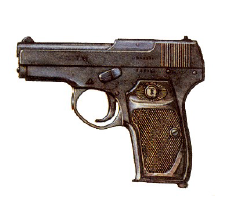 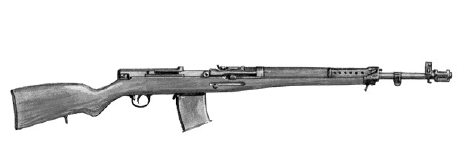 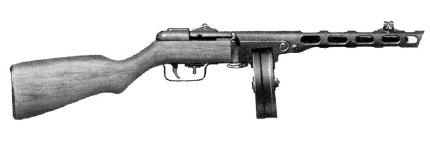 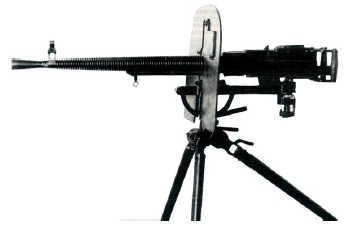 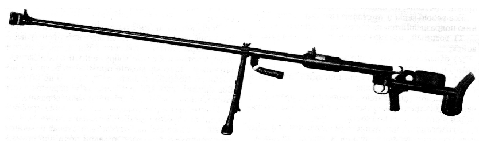 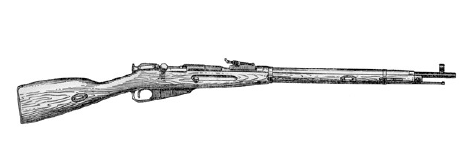 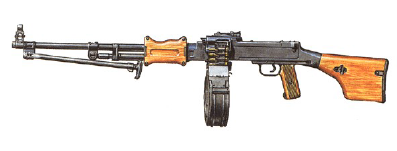 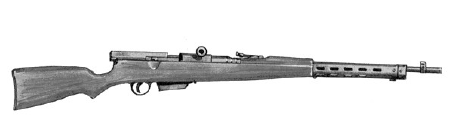 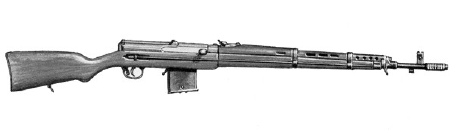 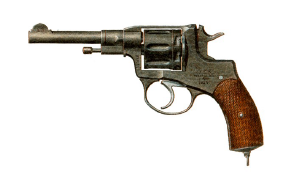 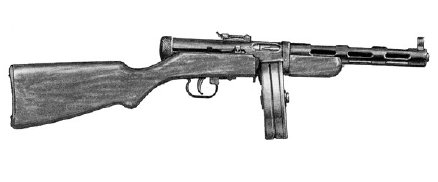 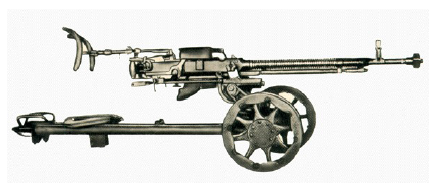 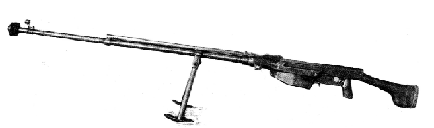 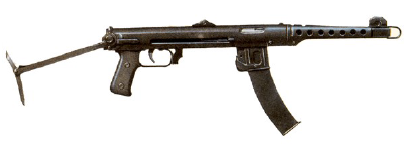 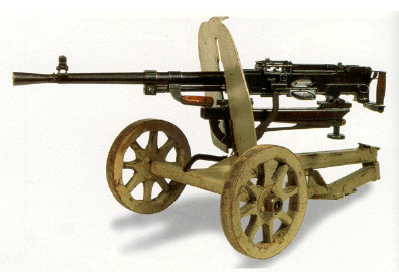 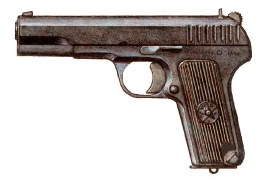 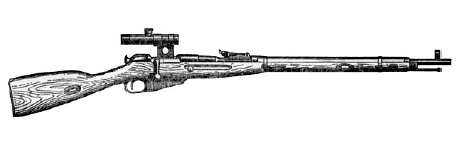 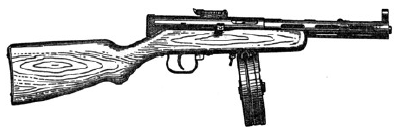 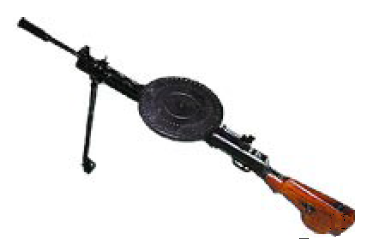 